ЭТО НЕОБХОДИМО ЗНАТЬ!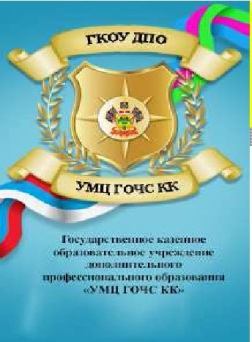 Пожароопасный периодОсторожно, камышовые пожары.Камышовые пожары возникают по причине возгорания сухого камыша и надводной растительности. Характерной особенностью таких пожаров является высокая плотность огня, его быстрое распространение, большое количество дыма. С целью предупреждения и профилактики природных пожаров ограничиваются площади их распространения, осуществляется эвакуация населения из опасной зоны, производится защита животного и растительного мира.	Основные правила поведения при пожаре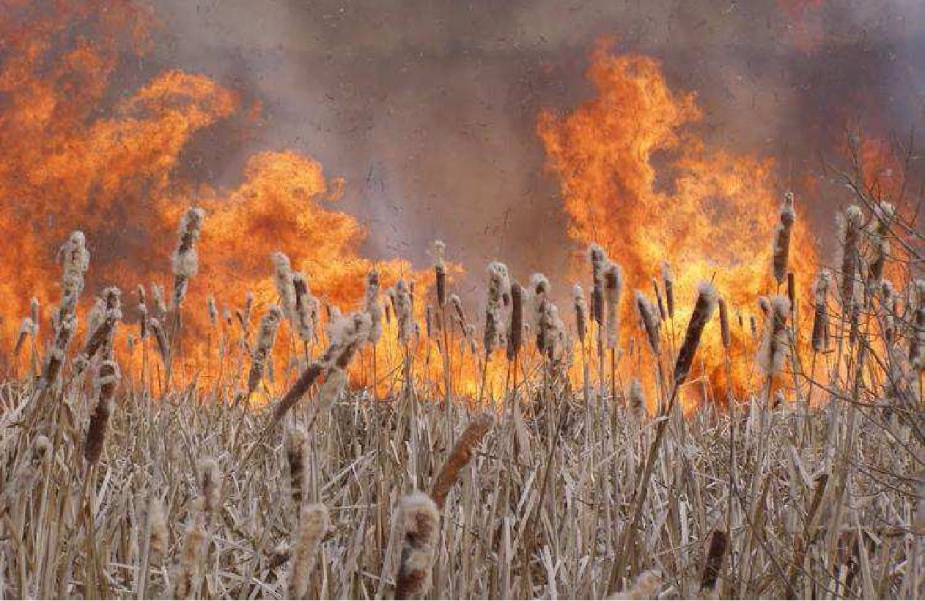 обнаружив пожар, постарайтесь трезво оценить ситуацию, свои силы и найти себе помощников;прежде всего, вызывайте пожарную охрану по телефону 01 или через соседей;в рискованных ситуациях не теряйте время и силы на спасение имущества;главное - любым способом спасайте себя и других, попавших в беду;позаботьтесь о спасении детей и престарелых, уведите их подальше от места пожара, т.к. возможны взрывы газовых баллонов, бензобаков и быстрое распространение огня;надо обязательно послать кого- нибудь навстречу пожарным подразделениям, чтобы дать им необходимую информацию (точный адрес, кратчайшие подъездные пути, что горит, есть ли там люди).С целью предупреждения и профилактики природных пожаров ограничиваются площади их распространения, осуществляется эвакуация населения из опасной зоны, производится защита животного и растительного мира. Для успешного тушения пожаров разработана и реализуется единая система государственных и общественных мероприятий, названная пожарной профилактикой. Пожарная профилактика достигается:разработкой, внедрением и контролем за соблюдением пожарных норм и правил;совершенствованием системы подготовки специалистов, населения, технических средств пожаротушения;проведением регулярных пожарно-технических обследований территорий и объектов;проведением пропаганды пожарно-технических знаний среди населения.Единый номер вызова пожарной охраны!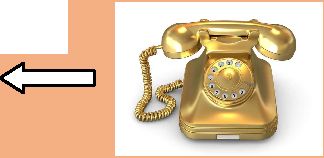 Пожарная охрана